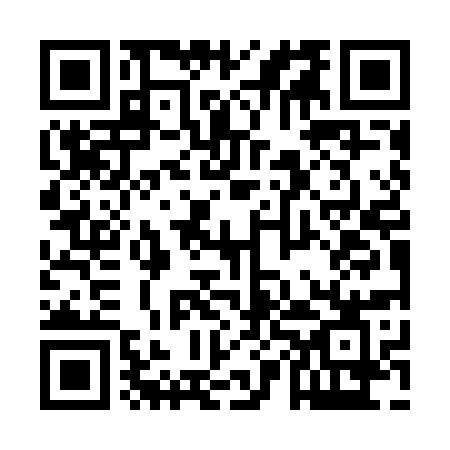 Prayer times for Davidsons Beach, Ontario, CanadaWed 1 May 2024 - Fri 31 May 2024High Latitude Method: Angle Based RulePrayer Calculation Method: Islamic Society of North AmericaAsar Calculation Method: HanafiPrayer times provided by https://www.salahtimes.comDateDayFajrSunriseDhuhrAsrMaghribIsha1Wed4:235:561:036:038:119:442Thu4:215:551:036:048:129:463Fri4:195:531:036:048:139:484Sat4:185:521:036:058:159:495Sun4:165:511:036:068:169:516Mon4:145:491:036:078:179:537Tue4:125:481:036:078:189:548Wed4:105:471:036:088:199:569Thu4:085:451:036:098:209:5810Fri4:075:441:036:098:229:5911Sat4:055:431:036:108:2310:0112Sun4:035:421:036:118:2410:0313Mon4:025:411:036:118:2510:0414Tue4:005:391:036:128:2610:0615Wed3:585:381:036:138:2710:0816Thu3:575:371:036:138:2810:0917Fri3:555:361:036:148:2910:1118Sat3:545:351:036:158:3110:1319Sun3:525:341:036:158:3210:1420Mon3:505:331:036:168:3310:1621Tue3:495:321:036:168:3410:1722Wed3:485:321:036:178:3510:1923Thu3:465:311:036:188:3610:2124Fri3:455:301:036:188:3710:2225Sat3:445:291:036:198:3810:2426Sun3:425:281:036:198:3910:2527Mon3:415:281:036:208:4010:2628Tue3:405:271:046:208:4010:2829Wed3:395:261:046:218:4110:2930Thu3:385:261:046:228:4210:3131Fri3:375:251:046:228:4310:32